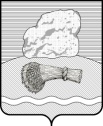 РОССИЙСКАЯ ФЕДЕРАЦИЯКалужская областьДуминичский районСельская Дума сельского поселения«ДЕРЕВНЯ ВЕРХНЕЕ ГУЛЬЦОВО»РЕШЕНИЕ«21» декабря 2023   года                                                                                          №29 «О внесении изменений в решение сельской Думы сельского поселения «Деревня Верхнее Гульцово» от 10.10.2023 г. №22 «О Перечне муниципальных должностей и должностей муниципальной службы в сельском поселении «Деревня Верхнее Гульцово», оплате труда лиц, замещающих муниципальные должности  муниципальной службы в сельском поселении «Деревня Верхнее Гульцово»В соответствии с Трудовым кодексом Российской Федерации, Федеральным законом от 02.03.2007 N 25-ФЗ "О муниципальной службе в Российской Федерации", Законом Калужской области от 27.12.2006 N 276-ОЗ "О реестре муниципальных должностей и муниципальных должностей муниципальной службы и отдельных вопросах регулирования оплаты труда лиц, замещающих муниципальные должности, муниципальные должности муниципальной службы в Калужской области",Уставом сельского поселения «Деревня Верхнее Гульцово», сельская Дума сельского поселения «Деревня Верхнее Гульцово» РЕШИЛА:1. Внести в решение сельской Думы сельского поселения «Деревня Верхнее Гульцово» от 10.10.2023 г. №22 «О Перечне муниципальных должностей и должностей муниципальной службы в сельском поселении «Деревня Верхнее Гульцово», оплате труда лиц замещающих муниципальные должности муниципальной службы в сельском поселении «Деревня Верхнее Гульцово»» (далее – Решение) следующие изменения: 1.1.  Приложение №1 к Решению «Перечень наименований муниципальных должностей и муниципальных должностей муниципальной службы в сельском поселении «Деревня Верхнее Гульцово»» изложить в новой редакции, в соответствии с приложением № 1 к настоящему Решению.1.2. Приложение №2 к Решению «Размеры должностных окладов лиц, замещающих муниципальные должности муниципальной службы в администрации сельского поселения «Деревня Верхнее Гульцово», изложить в новой редакции в соответствии с приложением № 2 к настоящему Решению.         2. Настоящее Решение подлежит обнародованию и размещению на официальном сайте органов местного самоуправления сельского поселения «Деревня Верхнее Гульцово» http://vgultsovo.ru/.3. Настоящее Решение вступает в силу со дня его обнародования.        4. Контроль за исполнением настоящего Решения оставляю за собой.Глава сельского поселения«Деревня Верхнее Гульцово»                                         А.А.Зенин                                                        Приложение №1к Решению сельской Думы сельского поселения «Деревня Верхнее Гульцово»от «21» декабря 2023 г.  №29ПЕРЕЧЕНЬНАИМЕНОВАНИЙ МУНИЦИПАЛЬНЫХ ДОЛЖНОСТЕЙ И МУНИЦИПАЛЬНЫХ ДОЛЖНОСТЕЙМУНИЦИПАЛЬНОЙ СЛУЖБЫ В СЕЛЬСКОМ ПОСЕЛЕНИИ «ДЕРЕВНЯ ВЕРХНЕЕ ГУЛЬЦОВО»1. Перечень наименований муниципальных должностей           - Глава сельского поселения           - Председатель сельской Думы сельского поселения            - Депутат сельской Думы сельского поселения 2. Перечень наименований муниципальных должностеймуниципальной службы исполнительно-распорядительного органаДолжности категории "руководители"Высшая группа должностей- Глава местной администрации Должности категории «специалисты»Старшая группа должностей         - Ведущий специалистДолжности категории "обеспечивающие специалисты"Старшая группа должностей - Ведущий специалист 1 разряда. Младшая группа должностей  - Специалист 1 разряда.  - Специалист 2 разряда.  - СпециалистПриложение № 2к Решению сельской Думы сельского поселения «Деревня Верхнее Гульцово»от «21» декабря 2023 г. №29РАЗМЕРЫДОЛЖНОСТНЫХ ОКЛАДОВ ЛИЦ, ЗАМЕЩАЮЩИХ МУНИЦИПАЛЬНЫЕ ДОЛЖНОСТИМУНИЦИПАЛЬНОЙ СЛУЖБЫ В АДМИНИСТРАЦИИ СЕЛЬСКОГО ПОСЕЛЕНИЯ «ДЕРЕВНЯ ВЕРХНЕЕ ГУЛЬЦОВО»Наименование должностиДолжностной оклад(рублей в месяц)Глава местной администрации 11 876Ведущий специалист8 908Ведущий специалист 1 разряда8281Специалист 1 разряда7915Специалист 2 разряда7595Специалист 7297